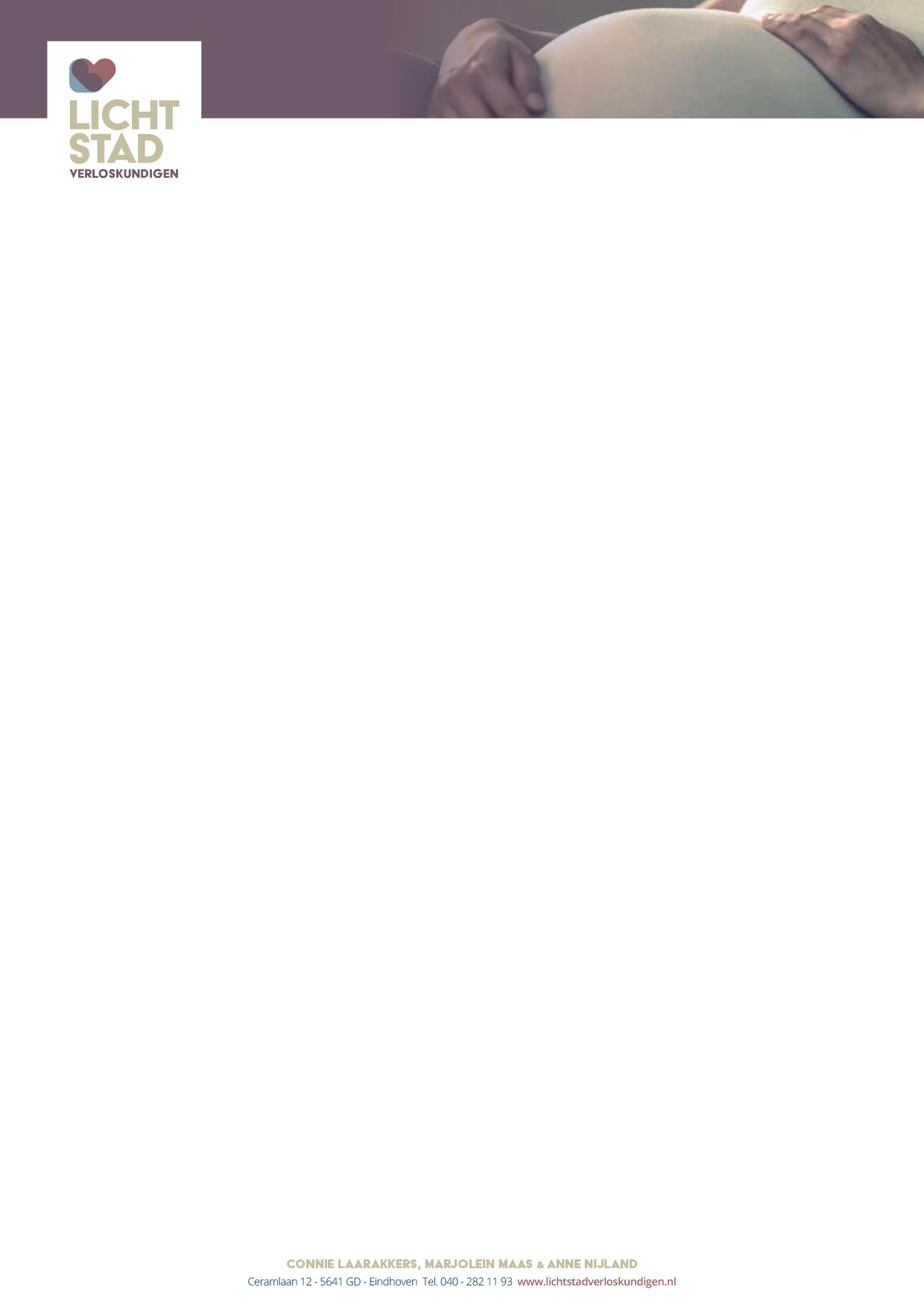 Praktyka otrzymała wyniki badania Pani poziomu żelaza we krwi. Wynik był zaniżony. Załączono receptę na tabletki zawierające żelazo.Należy zażywać jedną tabletkę dziennie, najlepiej pół godziny przed jedzeniem. Nie należy zażywać w połączeniu z mlekiem, ponieważ przyswajanie będzie wówczas gorsze. Zażywać najlepiej w połączeniu z owocami lub sokiem pomarańczowym, ponieważ zawierają one witaminę C, która ułatwia przyswajanie.W przypadku dodatkowych pytań, można skontaktować się z nami telefonicznie pod numerem 06-21531010. 